МИНИСТЕРСТВО ОБЩЕГО И ПРОФЕССИОНАЛЬНОГО ОБРАЗОВАНИЯ РОСТОВСКОЙ ОБЛАСТИГОСУДАРСТВЕННОЕ БЮДЖЕТНОЕ ПРОФЕССИОНАЛЬНОЕ ОБРАЗОВАТЕЛЬНОЕ УЧРЕЖДЕНИЕ РОСТОВСКОЙ ОБЛАСТИ «РОСТОВСКИЙ-НА-ДОНУ АВТОДОРОЖНЫЙ КОЛЛЕДЖ»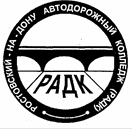 МЕТОДИЧЕСКАЯ РАЗРАБОТКА ОТКРЫТОГО ЗАНЯТИЯПо общепрофессиональной дисциплинеОП.13 Правила безопасности дорожного движенияСпециальности 23.02.04 Техническая эксплуатация подъемно-транспортных, строительных, дорожных машин и оборудования  (по отраслям)Тема 1.4. Сигналы светофора и регулировщика.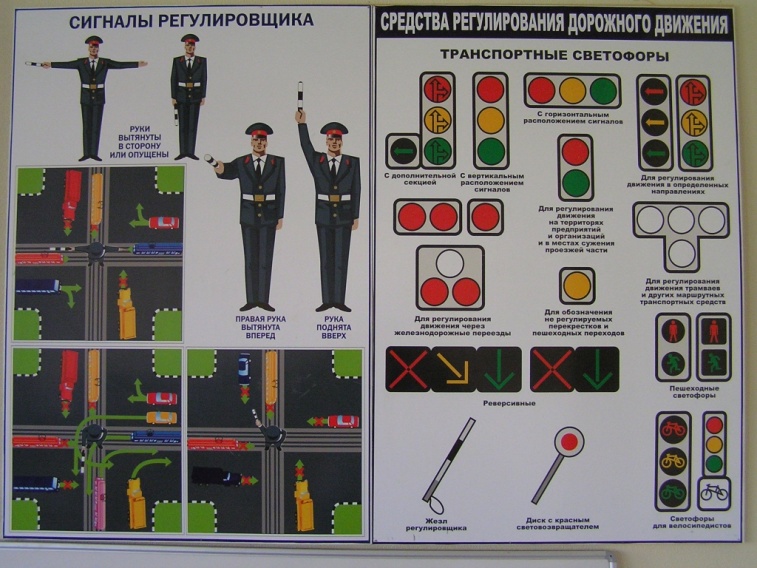 Ростов-на-Дону 2022ОП.13 Правила безопасности дорожного движения: Методическая разработка открытого занятия – 19 стр.СОДЕРЖАНИЕВВЕДЕНИЕ	Методическая разработка открытого занятия по учебной дисциплине общепрофессионального  цикла ОП.13  Правила безопасности дорожного движения предназначена для изучения части программы подготовки специалистов среднего звена (ППССЗ)  в соответствии с ФГОС СПО по специальности 23.02.04 Техническая эксплуатация подъемно-транспортных, строительных, дорожных машин и оборудования (по отраслям) (на базе основного общего образования).Тема учебного занятия  Тема 1.5  Сигналы светофора и регулировщика изучается в объеме четырёх академических часов,  из которых два часа предназначены на проведение практического занятияДидактические единицы темы: особенности устройства грузоподъёмных машин, область применения, работа и техническое обслуживание.Тип занятия: комбинированное (смешанное) занятие.Вид занятия: медиа-лекция.Виды деятельности студентов: ответы на вопросы опережающего домашнего задания, участие в беседе, активное прослушивание лекции с одновременным визуальным восприятием компьютерной презентации, просмотра видеофильма.Формы контроля и оценки: оценка заданий опережающего характера, оценка результатов освоения нового учебного материала, фронтальный опрос.Внутрипредметная связь: ПМ.01 Эксплуатация подъемно-транспортных, строительных, дорожных машин и оборудования при строительстве, содержании и ремонте дорог  ПМ.02 Техническое обслуживание подъемно-транспортных, строительных,  дорожных машин   и оборудования  в стационарных мастерских  и на месте выполнения работЦели занятия:Способствовать созданию условий для формирования у студентов общих и профессиональных компетенций.Продолжить формирование у студентов интереса к выбранной специальности.Способствовать расширению и углублению ранее освоенных знаний в рамках названной  темы. Образовательные задачи:Образовательная: знакомство с правилами и безопасностью дорожного движения.Воспитательная: создание условий, способствующих формированию качеств личности согласно профессиограмме специалиста (проявление готовности к коллективной работе и самоорганизации,  ответственности за принимаемые решения и др.),  а также осознанию желания работать в производственных коллективах на строительных объектах с применением современной дорожно-строительной техники.Развивающая: формирование умения решать задачи основ безопасности дорожного движения, безопасности жизнедеятельности, формирование знаний по умению правильно определить действия водителя по различным сигналам светофоров и регулировщика  в стандартных и нестандартных ситуациях, анализировать эффективность использования своих знаний.Ожидаемые результаты:знать: Сигналы и виды, применение светофоров;Закрепленные п. 6.10 ПДД РФ сигналы регулировщика;уметь: Правильно определить действия водителя и пешехода по различным сигналам светофоров и регулировщика.В результате изучения темы студенты должны освоить следующие  общие и профессиональные компетенции: ПЛАН УЧЕБНОГО ЗАНЯТИЯПримечание: Критерии оценивания знаний студентов на данном уроке – качество устного ответа, полнота, четкость формулировок, владение терминологией, правильная аргументация результатов решения производственных ситуаций, освоение элементов общих и профессиональных компетенций.ХОД И СОДЕРЖАНИЕ ЗАНЯТИЯЗанятие начинается с объявления преподавателем темы занятия.1 ЭТАП: Актуализация знаний студентов. Преподаватель осуществляет контроль и оценку ранее изученных знаний  студентов в форме фронтального опроса.2 ЭТАП: Целевая установка, формирование мотивации студентов (вступительная беседа и постановка проблемы). Преподаватель обращается к студентам: Знаете ли, Вы, какие сигналы светофора и регулировщика, установлены правилами дорожного движения? Студенты вспоминают и отвечают на вопрос.Преподаватель подчеркивает разницу применения светофоров и регулировщика?Студенты называют виды светофоров, сигналы.Далее преподаватель знакомит обучающихся с планом учебного занятия.Такая структуризация теоретического материала соответствует логике изложения темы и общей методике проведения учебного занятия. 3 ЭТАП: Объяснение нового учебного материала Перед началом изложения учебного материала преподаватель формулирует проблемное задание:  Перед перекрестком стоят знаки приоритета, светофор, в действующий в режиме красный, жёлтый, зелёный .  На перекрёстке регулировщик показывает сигнал «Вытянутая вперёд правая рука». Какое из средств организации дорожного движения в данном случае имеет главенствующее значение?Студенты слушают преподавателя, который объясняет особенности применения знаков приоритета, светофоров и регулировщика:зона и время действия знаков приоритета;сигналы светофора;сигналы регулировщика.Далее преподаватель переходит к изложению учебного материала (Приложение А), используя компьютерную презентацию (Приложение Б).4 ЭТАП: Контроль эффективности усвоения нового материала. Закрепление полученных знаний.Заканчивая изложение лекционного материала, преподаватель возвращает студентов к поставленному ранее проблемному заданию: Для чего были созданы и применяются ПДД( в частности сигналы светофора и регулировщика)?Студенты на основе усвоенных на занятии знаний представляют  свои варианты ответов на поставленный проблемный вопрос.Преподаватель, отмечая правильную аргументацию и версии ответов обучающихся, помогает им сформулировать выводы. Затем раздаются студентам задания по изученному материалу (Приложение В).Студенты выполняют задания и отвечают на поставленные  преподавателем вопросы.5 ЭТАП: Заключительная часть занятия. Подведение итогов и домашнее задание. На заключительном этапе занятия преподаватель подводит итоги:оценивает степень достижения поставленных  целей и задач учебного занятия;характеризует работу на занятии студентов, отмечает её сильные и слабые стороны; объявляет оценки,  используя объективные критерии по видам учебной деятельности (ответы на вопросы фронтального опроса, участие в решении проблемы). После подведения итогов занятия преподаватель объясняет домашнее задание, указывает учебник, страницы, опережающее задание к следующему занятию.БИБЛИОГРАФИЧЕСКИЙ СПИСОК1. Пегин П.А.   Правила безопасности дорожного движения: учебник для студ. учреждений сред. проф. образования / П. А. Пегин. - 4-е изд., испр. - М. : Академия, 2021. - 144 с. - (Профессиональное образование. Автомобильный транспорт). - Гриф. - ISBN 978-5-0054-0011-6 : 854-63.2. Правила дорожного движения. – М.; Мир Автокниг, 2022 г.3. Федеральный закон от 10.12.1995 № 196-ФЗ (действующая редакция от 29.11.2021) «О безопасности дорожного движения»ПРИЛОЖЕНИЕ  АТЕОРЕТИЧЕСКИЙ МАТЕРИАЛ Тема 1.4. Сигналы светофора и регулировщика.6.1. В светофорах применяются световые сигналы зеленого, желтого, красного и бело-лунного цвета.В зависимости от назначения сигналы светофора могут быть круглые, в виде стрелки (стрелок), силуэта пешехода или велосипеда и X-образные.Светофоры с круглыми сигналами могут иметь одну или две дополнительные секции с сигналами в виде зеленой стрелки (стрелок), которые располагаются на уровне зеленого круглого сигнала.6.2. Круглые сигналы светофора имеют следующие значения:ЗЕЛЕНЫЙ СИГНАЛ разрешает движение;ЗЕЛЕНЫЙ МИГАЮЩИЙ СИГНАЛ разрешает движение и информирует, что время его действия истекает и вскоре будет включен запрещающий сигнал (для информирования водителей о времени в секундах, остающемся до конца горения зеленого сигнала, могут применяться цифровые табло);ЖЕЛТЫЙ СИГНАЛ запрещает движение, кроме случаев, предусмотренных пунктом 6.14 Правил, и предупреждает о предстоящей смене сигналов;ЖЕЛТЫЙ МИГАЮЩИЙ СИГНАЛ разрешает движение и информирует о наличии нерегулируемого перекрестка или пешеходного перехода, предупреждает об опасности;КРАСНЫЙ СИГНАЛ, в том числе мигающий, запрещает движение.Сочетание красного и желтого сигналов запрещает движение и информирует о предстоящем включении зеленого сигнала.6.3. Сигналы светофора, выполненные в виде стрелок красного, желтого и зеленого цветов, имеют то же значение, что и круглые сигналы соответствующего цвета, но их действие распространяется только на направление (направления), указываемое стрелками. При этом стрелка, разрешающая поворот налево, разрешает и разворот, если это не запрещено соответствующим дорожным знаком.Такое же значение имеет зеленая стрелка в дополнительной секции. Выключенный сигнал дополнительной секции или включенный световой сигнал красного цвета ее контура означает запрещение движения в направлении, регулируемом этой секцией.6.4. Если на основной зеленый сигнал светофора нанесена черная контурная стрелка (стрелки), то она информирует водителей о наличии дополнительной секции светофора и указывает иные разрешенные направления движения, чем сигнал дополнительной секции.6.5. Если сигнал светофора выполнен в виде силуэта пешехода и (или) велосипеда, то его действие распространяется только на пешеходов (велосипедистов). При этом зеленый сигнал разрешает, а красный запрещает движение пешеходов (велосипедистов).Для регулирования движения велосипедистов может использоваться также светофор с круглыми сигналами уменьшенного размера, дополненный прямоугольной табличкой белого цвета размером 200 x 200 мм с изображением велосипеда черного цвета.6.6. Для информирования слепых пешеходов о возможности пересечения проезжей части световые сигналы светофора могут быть дополнены звуковым сигналом.6.7. Для регулирования движения транспортных средств по полосам проезжей части, в частности по тем, направление движения по которым может изменяться на противоположное, применяются реверсивные светофоры с красным X-образным сигналом и зеленым сигналом в виде стрелы, направленной вниз. Эти сигналы соответственно запрещают или разрешают движение по полосе, над которой они расположены.Основные сигналы реверсивного светофора могут быть дополнены желтым сигналом в виде стрелы, наклоненной по диагонали вниз направо или налево, включение которой информирует о предстоящей смене сигнала и необходимости перестроиться на полосу, на которую указывает стрела.При выключенных сигналах реверсивного светофора, который расположен над полосой, обозначенной с обеих сторон разметкой 1.9 , въезд на эту полосу запрещен.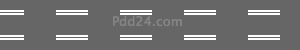 6.8. Для регулирования движения трамваев, а также других маршрутных транспортных средств, движущихся по выделенной для них полосе, могут применяться светофоры одноцветной сигнализации с четырьмя круглыми сигналами бело-лунного цвета, расположенными в виде буквы "Т". Движение разрешается только при включении одновременно нижнего сигнала и одного или нескольких верхних, из которых левый разрешает движение налево, средний - прямо, правый - направо. Если включены только три верхних сигнала, то движение запрещено.6.9. Круглый бело-лунный мигающий сигнал, расположенный на железнодорожном переезде, разрешает движение транспортных средств через переезд. При выключенных мигающих бело-лунном и красном сигналах движение разрешается при отсутствии в пределах видимости приближающегося к переезду поезда (локомотива, дрезины).6.10. Сигналы регулировщика имеют следующие значения:РУКИ ВЫТЯНУТЫ В СТОРОНЫ ИЛИ ОПУЩЕНЫ:со стороны левого и правого бока разрешено движение трамваю прямо, безрельсовым транспортным средствам прямо и направо, пешеходам разрешено переходить проезжую часть;со стороны груди и спины движение всех транспортных средств и пешеходов запрещено.ПРАВАЯ РУКА ВЫТЯНУТА ВПЕРЕД:со стороны левого бока разрешено движение трамваю налево, безрельсовым транспортным средствам во всех направлениях;со стороны груди всем транспортным средствам разрешено движение только направо;со стороны правого бока и спины движение всех транспортных средств запрещено;пешеходам разрешено переходить проезжую часть за спиной регулировщика.РУКА ПОДНЯТА ВВЕРХ:движение всех транспортных средств и пешеходов запрещено во всех направлениях, кроме случаев, предусмотренных пунктом 6.14 Правил.Регулировщик может подавать жестами рук и другие сигналы, понятные водителям и пешеходам.Для лучшей видимости сигналов регулировщик может применять жезл или диск с красным сигналом (световозвращателем).6.11. Требование об остановке транспортного средства подается с помощью громкоговорящего устройства или жестом руки, направленной на транспортное средство. Водитель должен остановиться в указанном ему месте.6.12. Дополнительный сигнал свистком подается для привлечения внимания участников движения.6.13. При запрещающем сигнале светофора (кроме реверсивного) или регулировщика водители должны остановиться перед стоп-линией (знаком 6.16 ), а при ее отсутствии: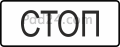 на перекрестке - перед пересекаемой проезжей частью (с учетом пункта 13.7 Правил), не создавая помех пешеходам;перед железнодорожным переездом - в соответствии с пунктом 15.4 Правил;в других местах - перед светофором или регулировщиком, не создавая помех транспортным средствам и пешеходам, движение которых разрешено.6.14. Водителям, которые при включении желтого сигнала или поднятии регулировщиком руки вверх не могут остановиться, не прибегая к экстренному торможению в местах, определяемых пунктом 6.13 Правил, разрешается дальнейшее движение.Пешеходы, которые при подаче сигнала находились на проезжей части, должны освободить ее, а если это невозможно - остановиться на линии, разделяющей транспортные потоки противоположных направлений.6.15. Водители и пешеходы должны выполнять требования сигналов и распоряжения регулировщика, даже если они противоречат сигналам светофора, требованиям дорожных знаков или разметки.В случае если значения сигналов светофора противоречат требованиям дорожных знаков приоритета, водители должны руководствоваться сигналами светофора.6.16. На железнодорожных переездах одновременно с красным мигающим сигналом светофора может подаваться звуковой сигнал, дополнительно информирующий участников движения о запрещении движения через переезд.ПРИЛОЖЕНИЕ  БПРЕЗЕНТАЦИЯ ПРИЛОЖЕНИЕ  ВКОС по теме 1.4. Сигналы светофора и регулировщика) ВОПРОСЫ/ЗАДАНИЯ ДЛЯ УСТНОГО/ПИСЬМЕННОГО ОПРОСА 1.1. Назовите виды светофоров. 1.2. Дайте значение световых сигналов светофоров. 1.3. Когда разрешается движение при наличии дополнительной секции светофора? 1.4. В каких случаях при проезде перекрёстков на которых установлен светофор, водитель должен руководствоваться знаками приоритета для очерёдности проезда? 1.5. Какова должна быть видимость светофора, а если её нет, то какой дорожный знак устанавливается в этом случае? 1.6. На каких участках, как правило, устанавливаются  трёхсекционные светофоры? 1.7. В каких случаях устанавливаются светофоры с дополнительными секциями? 1.8. В каких случаях устанавливаются реверсивные светофоры? 1.9. В каких случаях применяют светофоры с двумя горизонтально  расположенными  и попеременно мигающими сигналами? 10. В каких случаях применяют светофор – табло с сигналами бело-лунного цвета в виде буквы – Т?  КРИТЕРИИ ОЦЕНКИОценка «отлично» выставляется, если обучающийся:- дает точное определение и истолкование основных понятий согласно требованиям к определенным профессиональным компетенциям; - при ответе не повторяет дословно текст учебника или конспекта, а обнаруживает самостоятельность и аргументированность суждений, умеет установить связь между изучаемым материалом по ОП.13;- умеет привести пример практического применения знаний;- умеет делать обобщения и собственные выводы при ответе.Оценка «хорошо» выставляется, если ответ обучающегося удовлетворяет названным выше требованиям, но:- допускает одну негрубую ошибку или не более двух недочетов и может их исправит самостоятельно, или при помощи небольшой помощи преподавателя.Оценка «удовлетворительно» выставляется, если обучающийся правильно понимает сущность рассматриваемых явлений, но при ответе:- отвечает неполно на вопросы преподавателя, допуская одну-две грубые ошибки или воспроизводит содержание текста учебника (конспекта), но недостаточно понимает отдельные положения, имеющие важное значение;- испытывает затруднения в приведении примеров практического применения знаний.Оценка «неудовлетворительно» выставляется, если обучающийся:- не знает и не понимает значительную или основную часть программного материала в пределах поставленных вопросов;- при ответе (на один вопрос) допускает более двух грубых ошибок, которые не может исправить даже при помощи преподавателя.СОГЛАСОВАНОНач. методического отдела______________ /Е.В. Чучалина«12»   октября     2022 г.УТВЕРЖДАЮзам. директора по УМР _____________/Т.Л. Скороходова          «12»   октября     2022 г.РАССМОТРЕНО На заседании цикловой комиссиипрофессионального цикла специальности  23.02.04. Техническая эксплуатация подъёмно-транспортных, строительных, дорожных машин и оборудования (по отраслям)(протокол от 11 октября 2022 г.,  № 2)Председатель цикловой комиссии:_______________/Е. А. ТяглоРазработала:МанзарукМарина Вартересовнапреподаватель ГБПОУ РО «РАДК»Введение  4План учебного занятия5Ход и содержание занятия6Библиографический список 7Приложение  А.  Теоретический материал 8Приложение  Б.   Презентация11Приложение  В.   КОС по теме 1.4. Сигналы светофора и регулировщика14Коды и наименования формируемых компетенцийКоды и наименования формируемых компетенцийОбщие компетенцииПрофессиональные компетенцииОК 01. Выбирать способы решения задач профессиональной деятельности, применительно к различным контекстамОК 04. Работать в коллективе и команде, эффективно взаимодействовать с коллегами, руководством, клиентамиОК 05. Осуществлять устную и письменную коммуникацию на государственном языке Российской Федерации с учетом особенностей социального и культурного контекста        ОК 06. Проявлять гражданско-патриотическую позицию, демонстрировать осознанное поведение на основе традиционных общечеловеческих ценностей       ОК 07. Содействовать сохранению окружающей среды, ресурсосбережению, эффективно действовать в чрезвычайных ситуациях ПК 1.1.  Обеспечивать безопасность движения транспортных средств при производстве работПК 1.2.  Обеспечивать безопасное и качественное выполнение работ при использовании подъемно-транспортных, строительных, дорожных машин и механизмовЭтапы занятияДидактическая структура занятияХронологическая структура занятия(минуты)1Актуализация знаний студентов  152Целевая установка, формирование мотивации студентов с учетом заданий опережающего характера53Объяснение нового учебного  материала с использованием показа мультимедийных материалов, видеофильмов, слайдов, плакатов454Контроль эффективности усвоения нового материала. Закрепление полученных знаний205Заключительная часть занятия. Подведение итогов и домашнее задание5ИТОГО90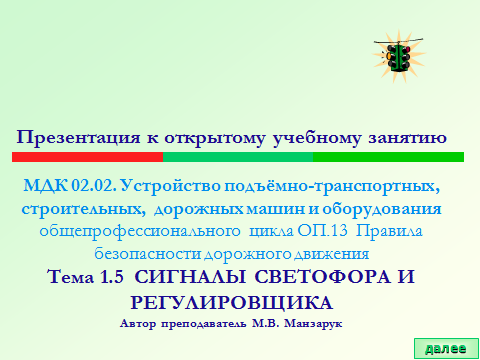 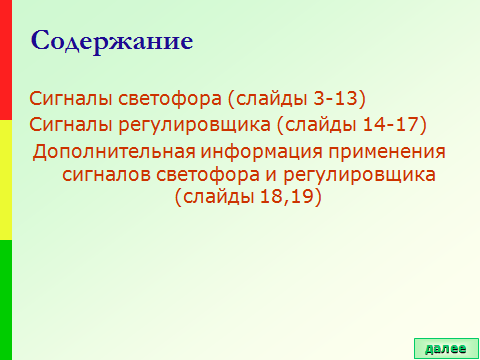 